Actividades SugeridasOBJETIVO DE APRENDIZAJE OA_17DESCRIPCIÓN DE LA ACTIVIDADESDemostrar que comprende una línea de simetría: › identificando fi guras simétricas 2D › creando fi guras simétricas 2D › dibujando una o más líneas de simetría en fi guras 2D › usando software geométrico9.Cuentan las líneas de simetría en dibujos o fotos de la naturaleza. (Ciencias Naturales)R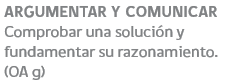 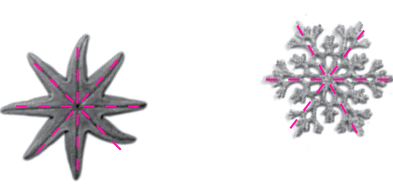 